Contact InformationAvailabilityWhen are you available to volunteer?Days and times that are likely to work for you: __________________________________________________________________________________________________________________________________Length of time:	 ___ One Time/Specific Project: ________________________________________ ___ Defined Time Period: _____________________________________________      ___ IndefinitelyInterests___ Other: ____________________________________Special Skills or QualificationsSummarize special skills and qualifications you have acquired from employment, previous volunteer work, or through other activities.Employment ExperienceSummarize your current or previous employment experience.Volunteer ExperienceSummarize your current or previous volunteer experience.Person to Notify in Case of EmergencyAgreement and SignatureBy submitting this application, I affirm that the facts set forth in it are true and complete. I understand that if I am accepted as a volunteer, any false statements, omissions, or other misrepresentations made by me on this application may result in my immediate dismissal.Our PolicyIt is the policy of 4-C to provide equal opportunity to all applicants for volunteer positions.  No person shall be discriminated against because of race, color, national origin or ancestry, physical appearance, disability, protected genetic information, religion, sex, gender identity, marital status, familial or parental status, sexual orientation, age, income level or source of income, arrest or conviction record, military participation, less than honorable discharge, student status, political beliefs, or reprisal.  Thank you for your interest in volunteering with us!Volunteer Application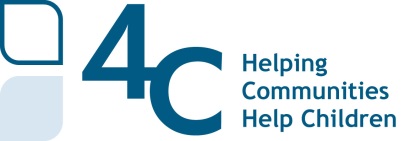 NameStreet AddressCity State ZIP CodeHome PhoneWork PhoneE-Mail AddressBoardFundraising___ Professional ServicesSpecial EventsClericalSurvey Work/ Phone Calls___ Data Entry___ Assisting w/ Play Groups___ Sanitizing Toy Kits___ Classroom Prep___ Building maintenanceNameStreet AddressCity ST ZIP CodeHome PhoneWork PhoneE-Mail AddressName (printed)SignatureDate